学生指导手册登录：通过网址http://chtc.co.cnki.net/进入登陆页面，选择学生角色，账号为学号。在用户设置位置进行个人信息维护，设置电子签名。（首次登陆必须得在电脑端，首次登陆直接输入自己手机号即可！）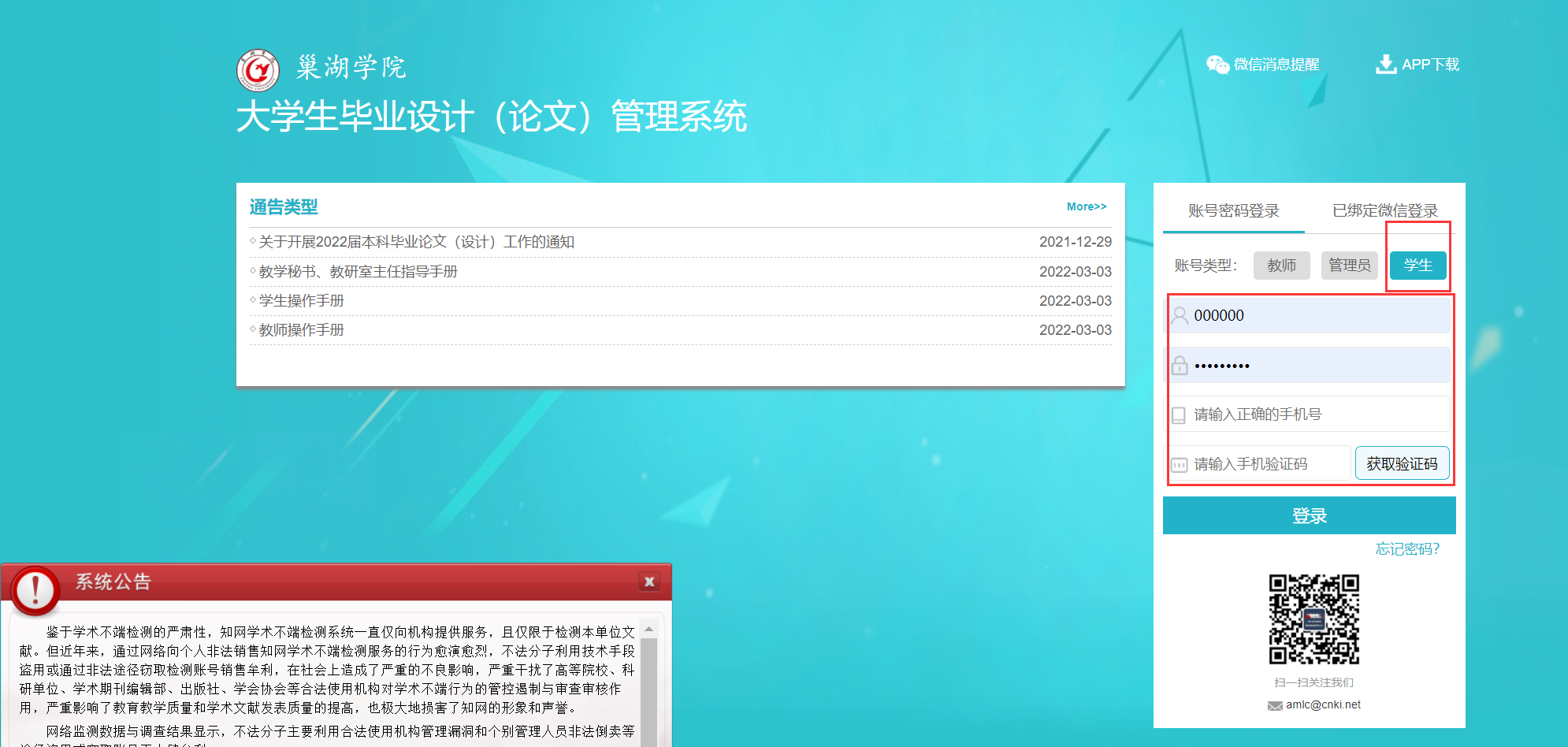 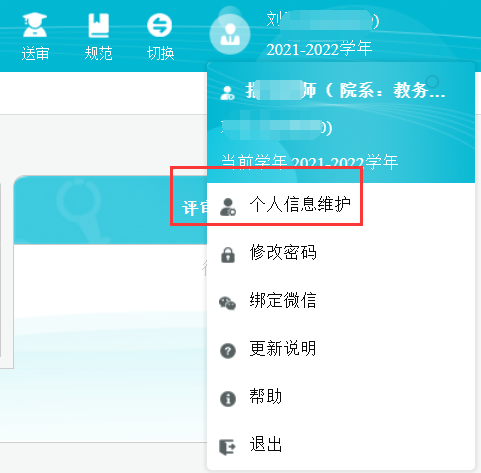 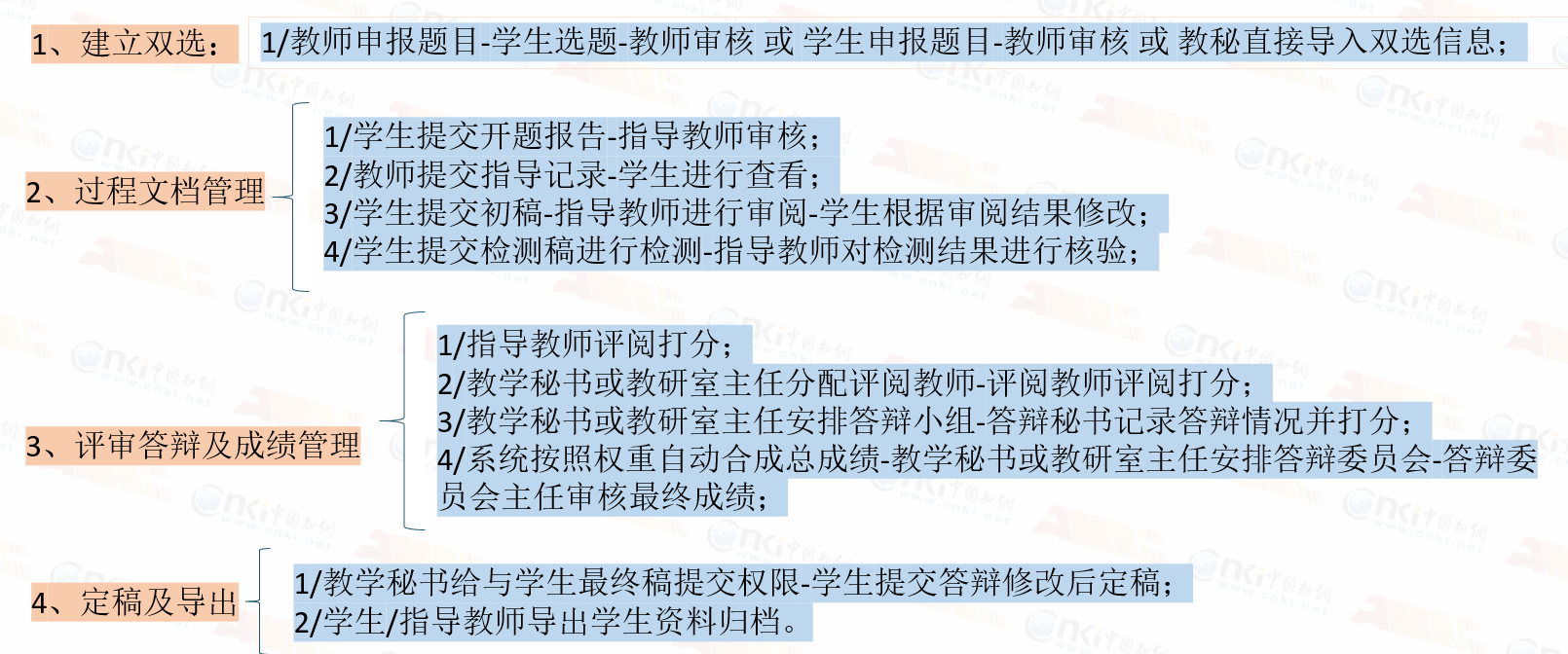 建立双选阶段（三种方式）方式1、学生申报题目学生申报题目，指导教师审核通过前可以自行修改，指导教师审核通过后若需修改需指导教师给与修改权限。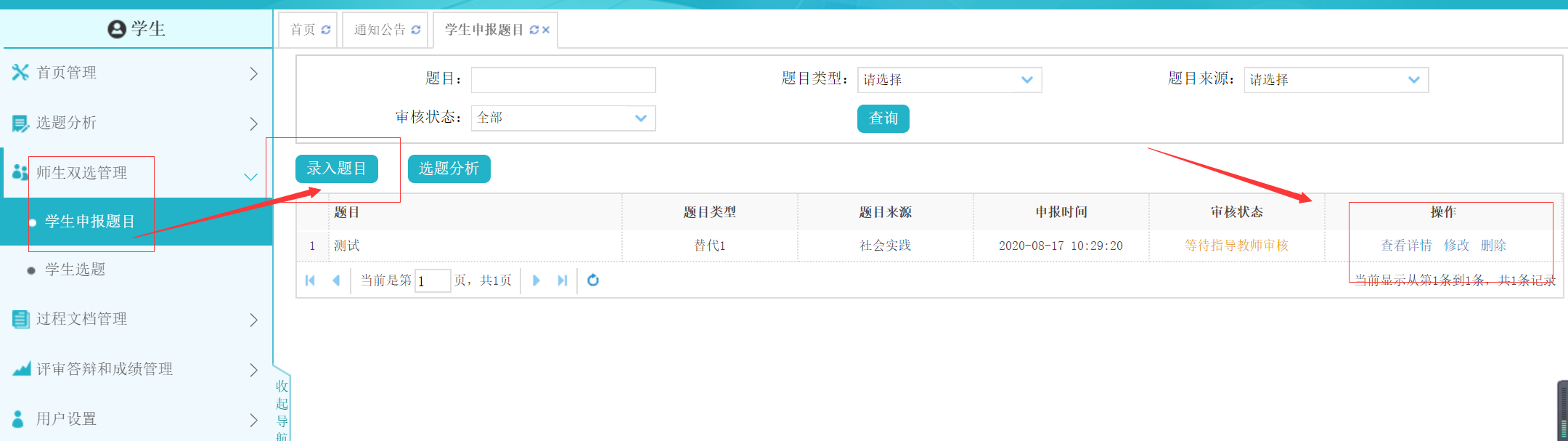 方式2、教师申报题目-学生选题修改题目时联系指导教师，指导教师修改即可。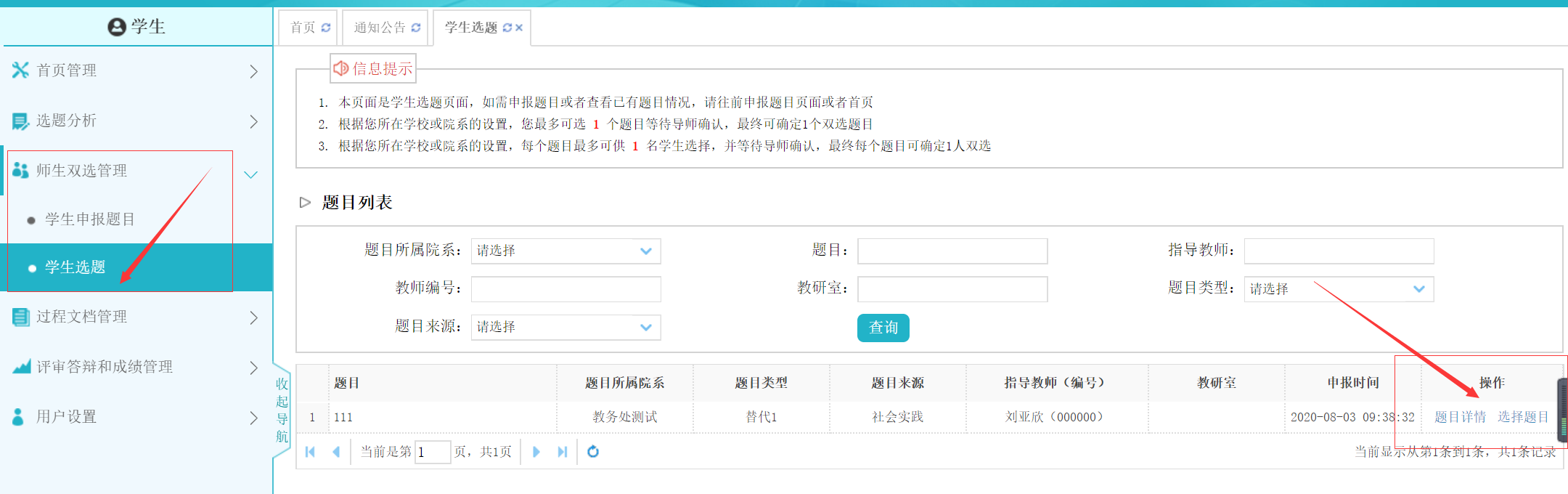 方式3、教学秘书直接导入双选信息，无需师生进行双选过程文档阶段提交开题报告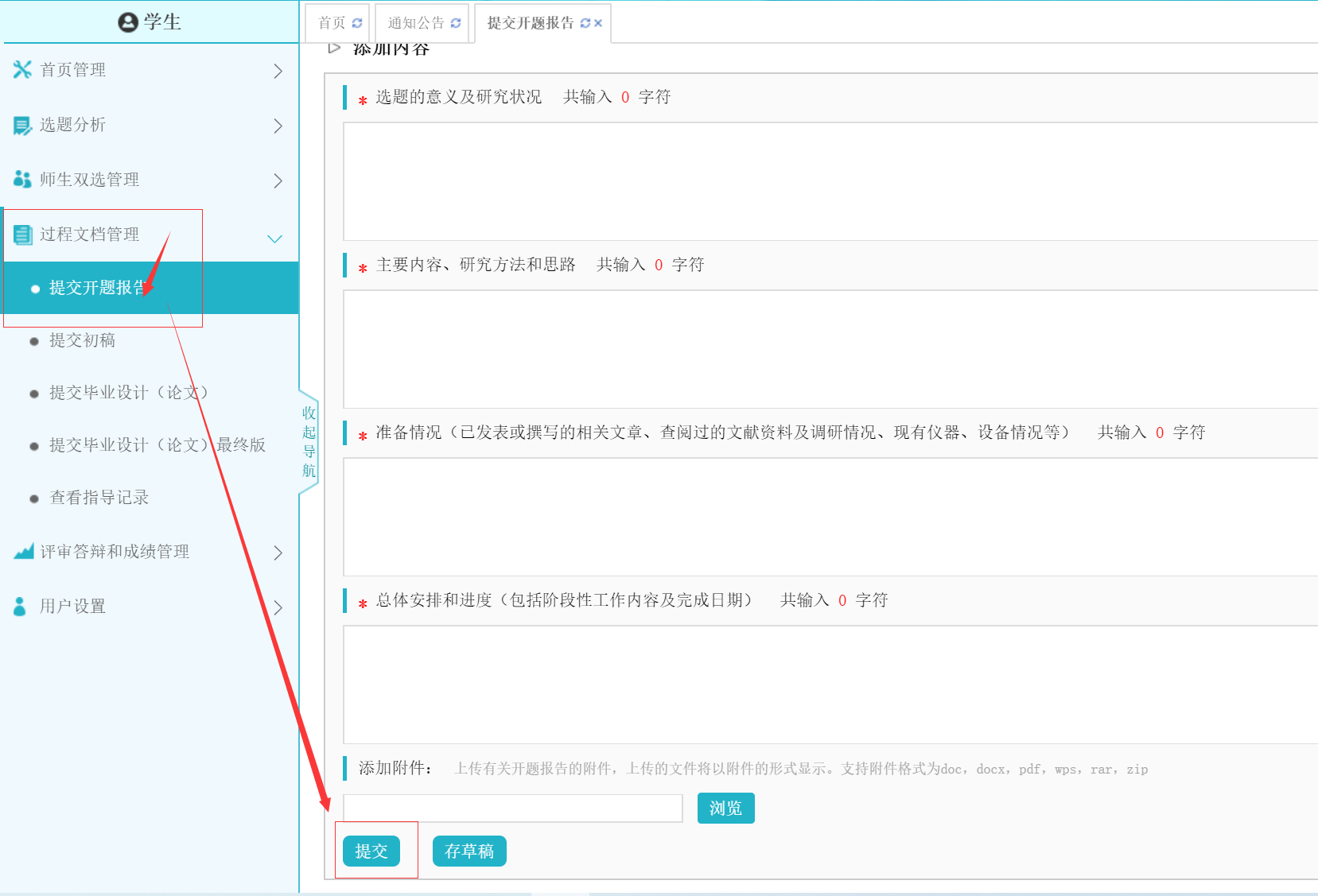 提交初稿、检测稿、最终稿初稿：初稿不进行检测，初稿支持多次上传。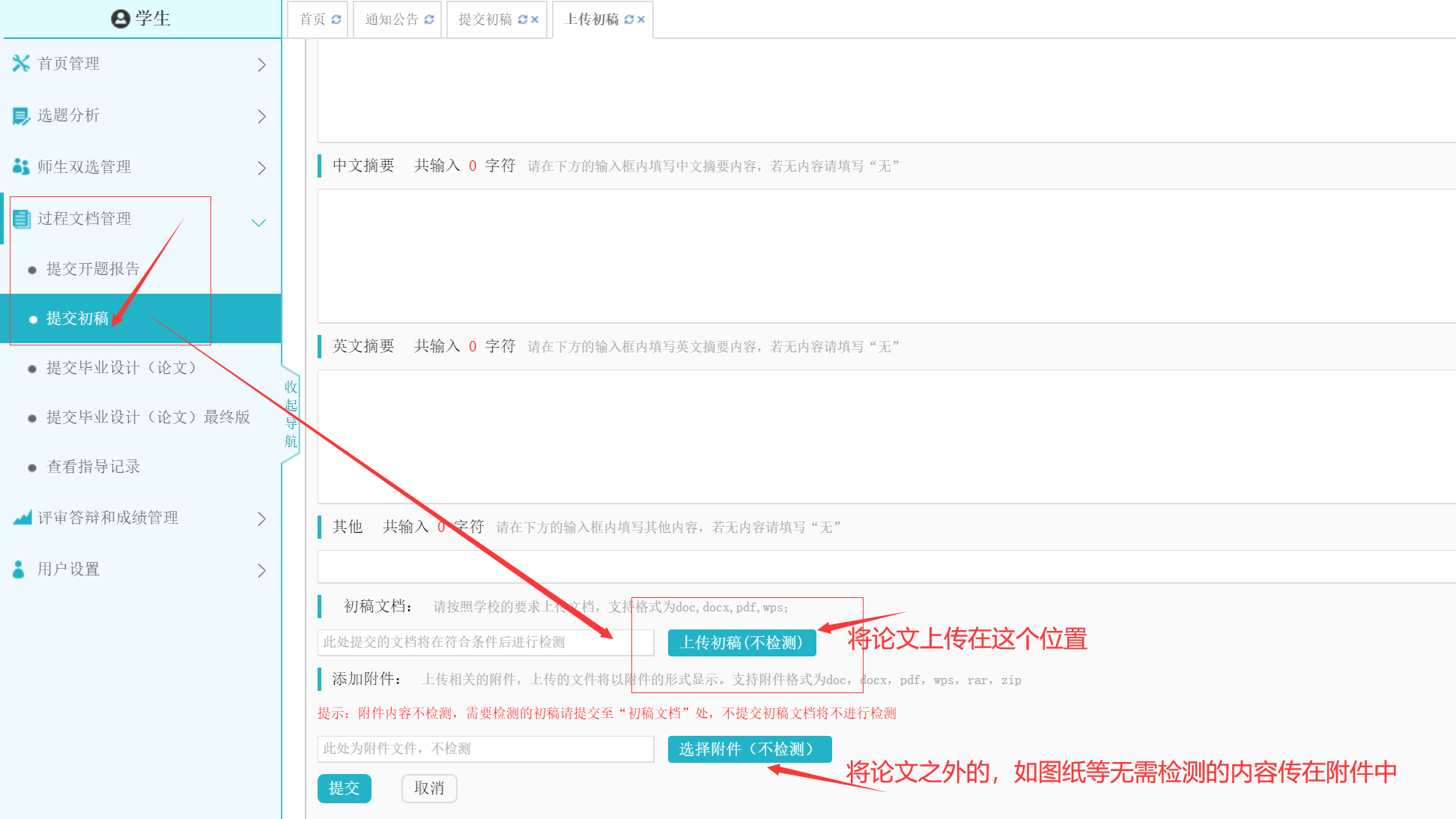 检测稿：检测稿进行检测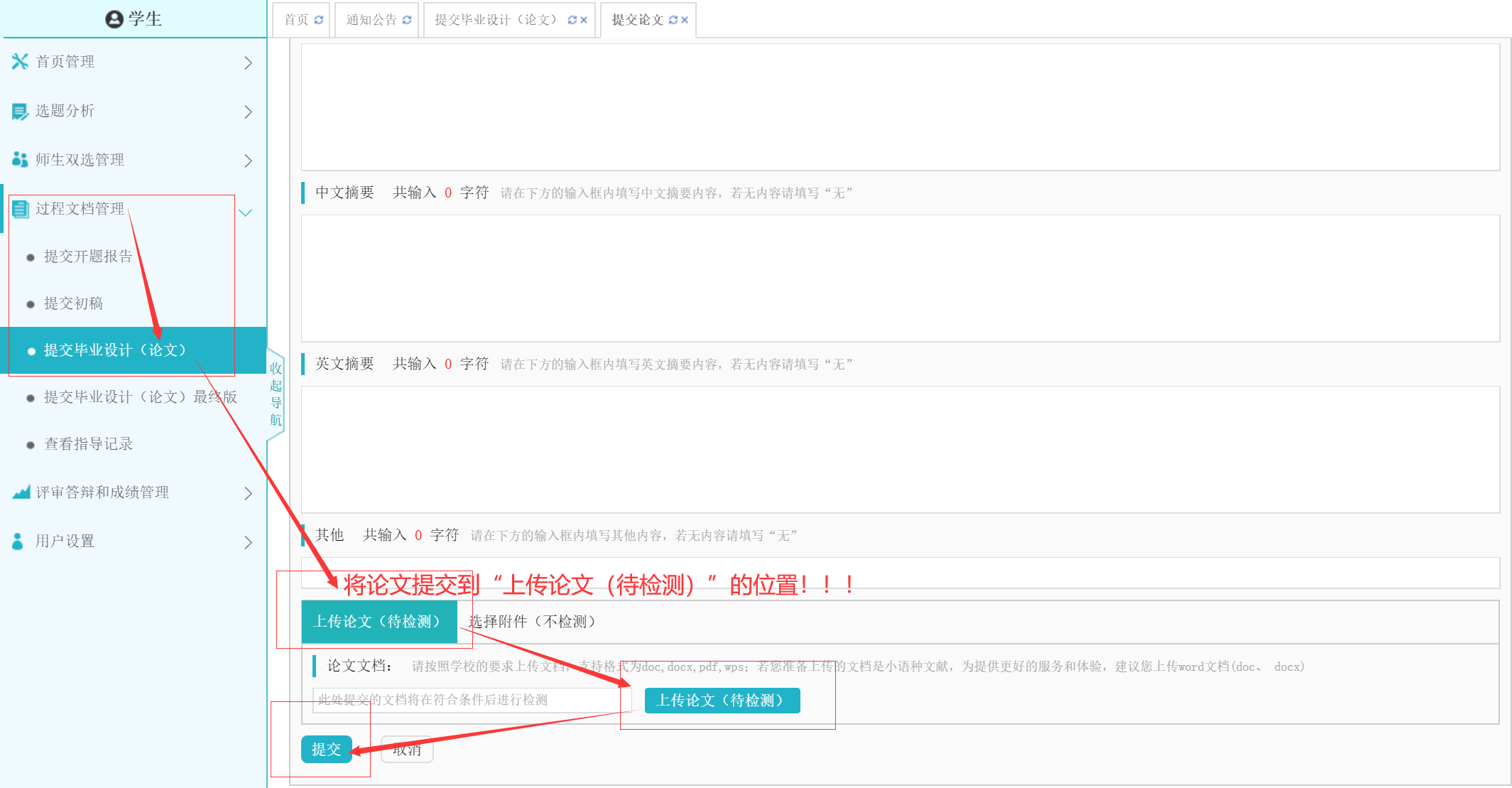 评审答辩及成绩管理阶段查看自己所在答辩组，答辩后查看成绩。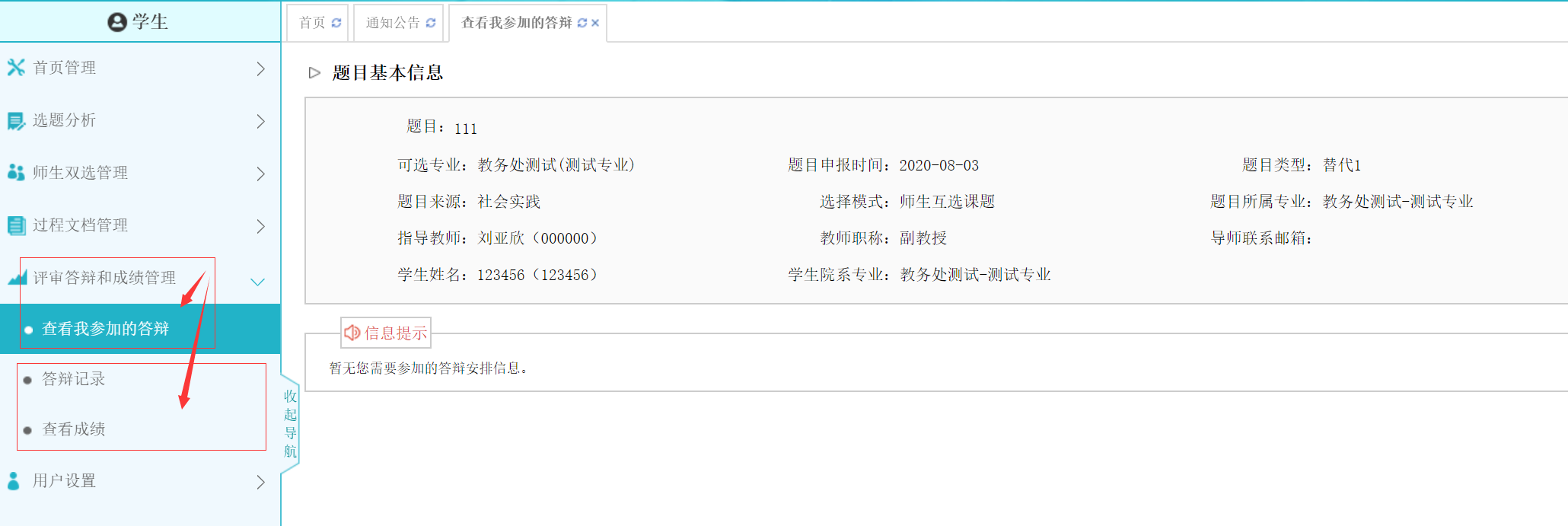 定稿及导出阶段答辩后上传论文最终稿（定稿）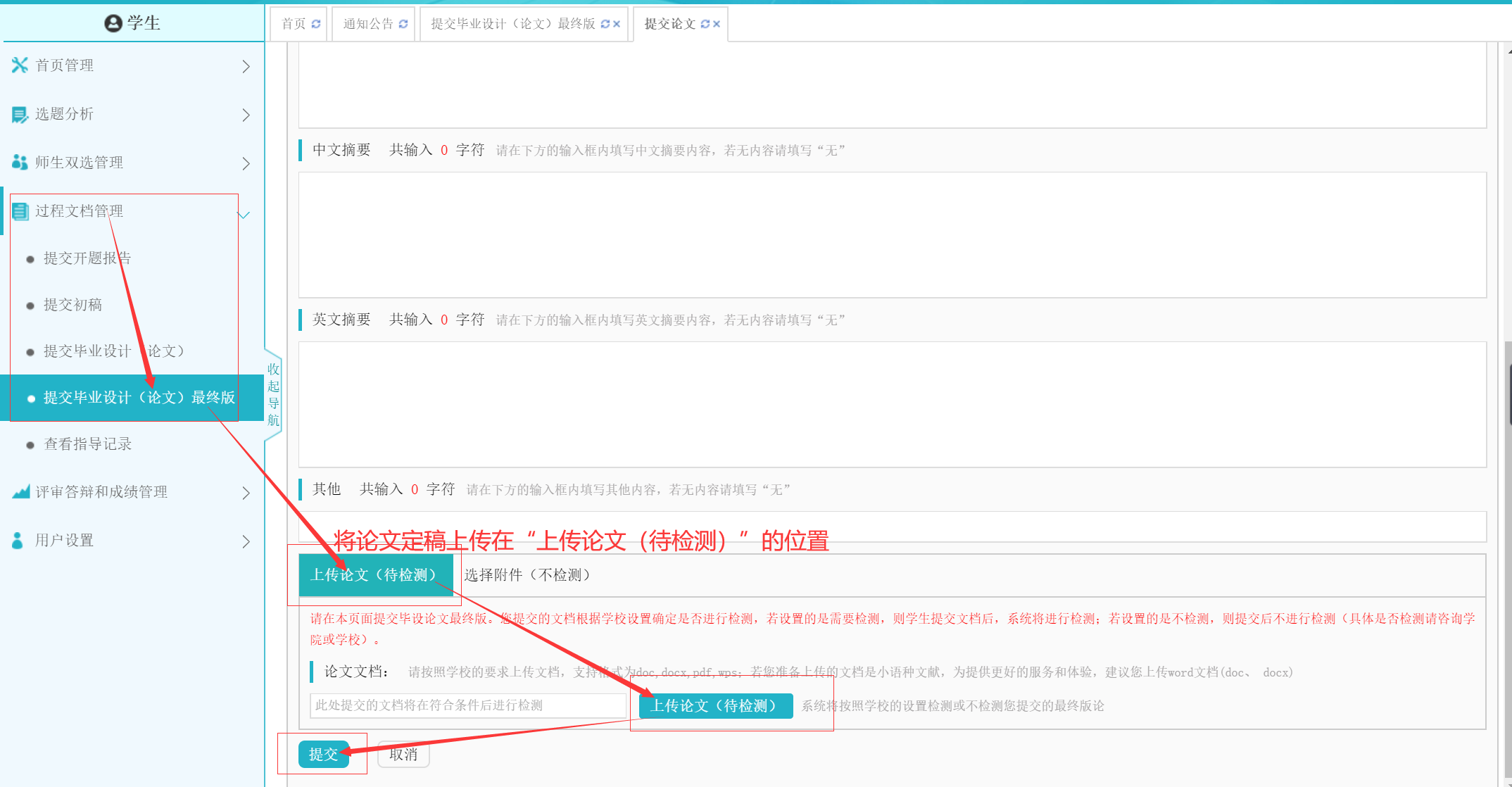 在登录首页进行文件导出存档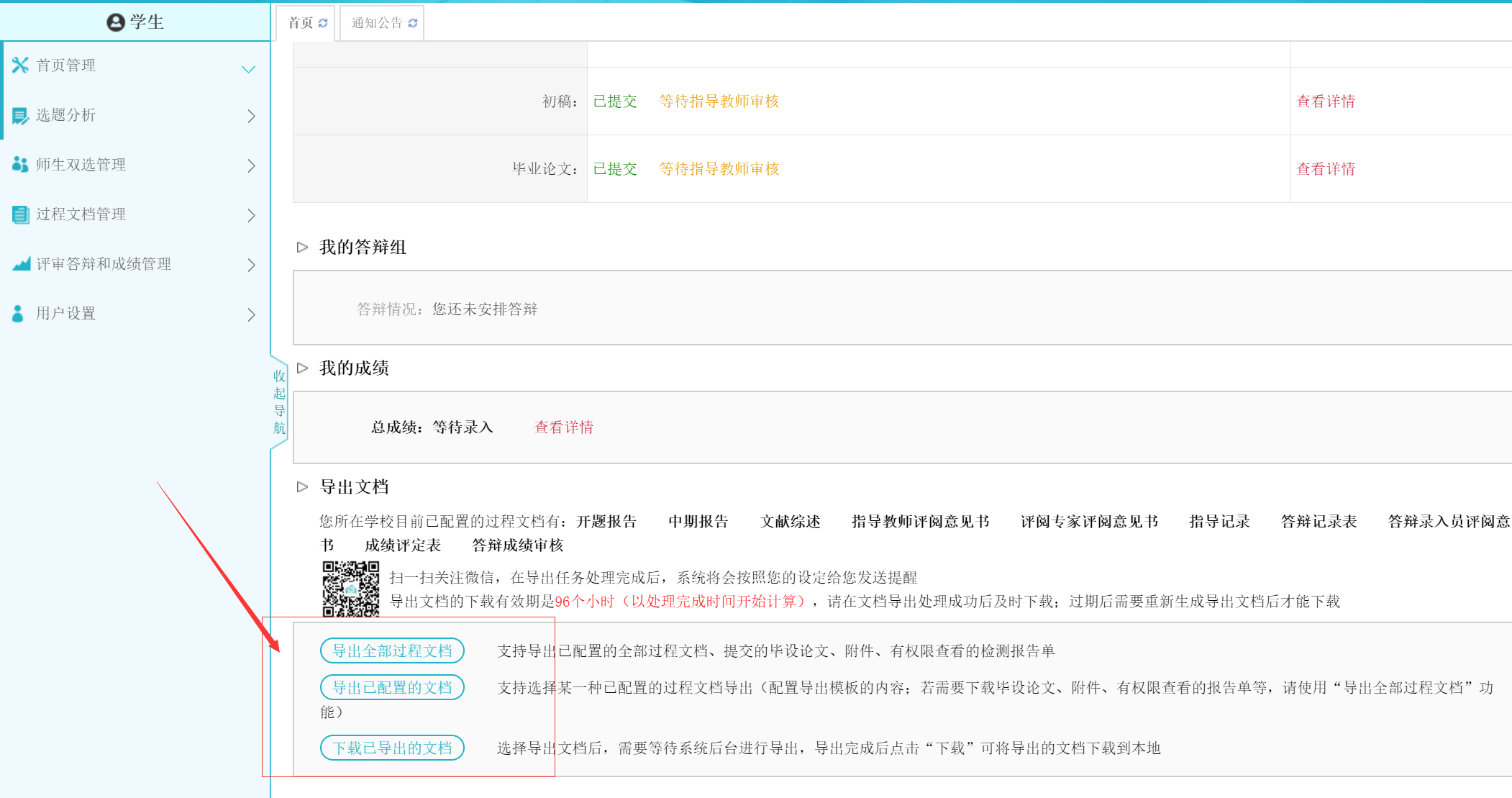 